75 лет со дня Победы в Великой Отечественной войне. Всё дальше от нас уходят страх, боль, смерть, потери близких и родных людей. Я знаю о войне из книг, фильмов, уроков истории. Все это очень страшно. Поражает героизм людей того времени, которые сражались за свою Родину, жертвуя собой, своим здоровье и подчас своими жизнями. Мы будем помнить их подвиги. Но мне сейчас хочется рассказать не о героях войны, а о работниках тыла, которые по 24 часа в сутки трудились для нужд фронта. 	 Моя прабабушка, Никишина Александра Николаевна, была работницей тыла. Когда началась война, ей было 17 лет. Прабабушка рассказывала, что в деревне остались только женщины, старики и дети. Всем им приходилось делать мужскую работу. Прабабушке дали трактор, на котором нужно было пахать и сеять. Эта работа совсем не для семнадцатилетней девушки. Но она справилась, и «железный конь» стал ее слушаться. Самым сложным для нее были моменты, когда  трактор ломался. Приходилось все чинить самой, помощи ждать было неоткуда.Еще одним ярким воспоминанием тех лет для прабабушки было то, как им приходилось копать окопы. Копали в любую погоду, до мозолей, копали так, что не могли потом разогнуть спину. Прабабушка рассказывала, что часто налетали немецкие самолёты и разбрасывали листовки. Мне запомнилось их содержание: «Мамки! Не копайте ямки! Все равно наши танки не пойдут в ваши ямки!». Сейчас это кажется  смешным, но тогда, по словам прабабушки, кровь застывала в жилах от страха.Мужчинам на войне нужны были продукты питания и теплая одежда. В деревнях в то время женщины, старики и дети жили впроголодь, отправляя все на фронт. По ночам, после полевых работ собирались и вязали теплые вещи для фронтовиков, хотя, по словам прабабушки, сами ходили чуть ли не в лохмотьях. «Все для фронта! Все для Победы!» - таков был их девиз.Вот так, не воюя, моя прабабушка принимала участие в Великой Отечественной войне. И я считаю, что работники тыла внесли неоценимый вклад в Победу и приблизили этот великий день – 9 мая 1945 года!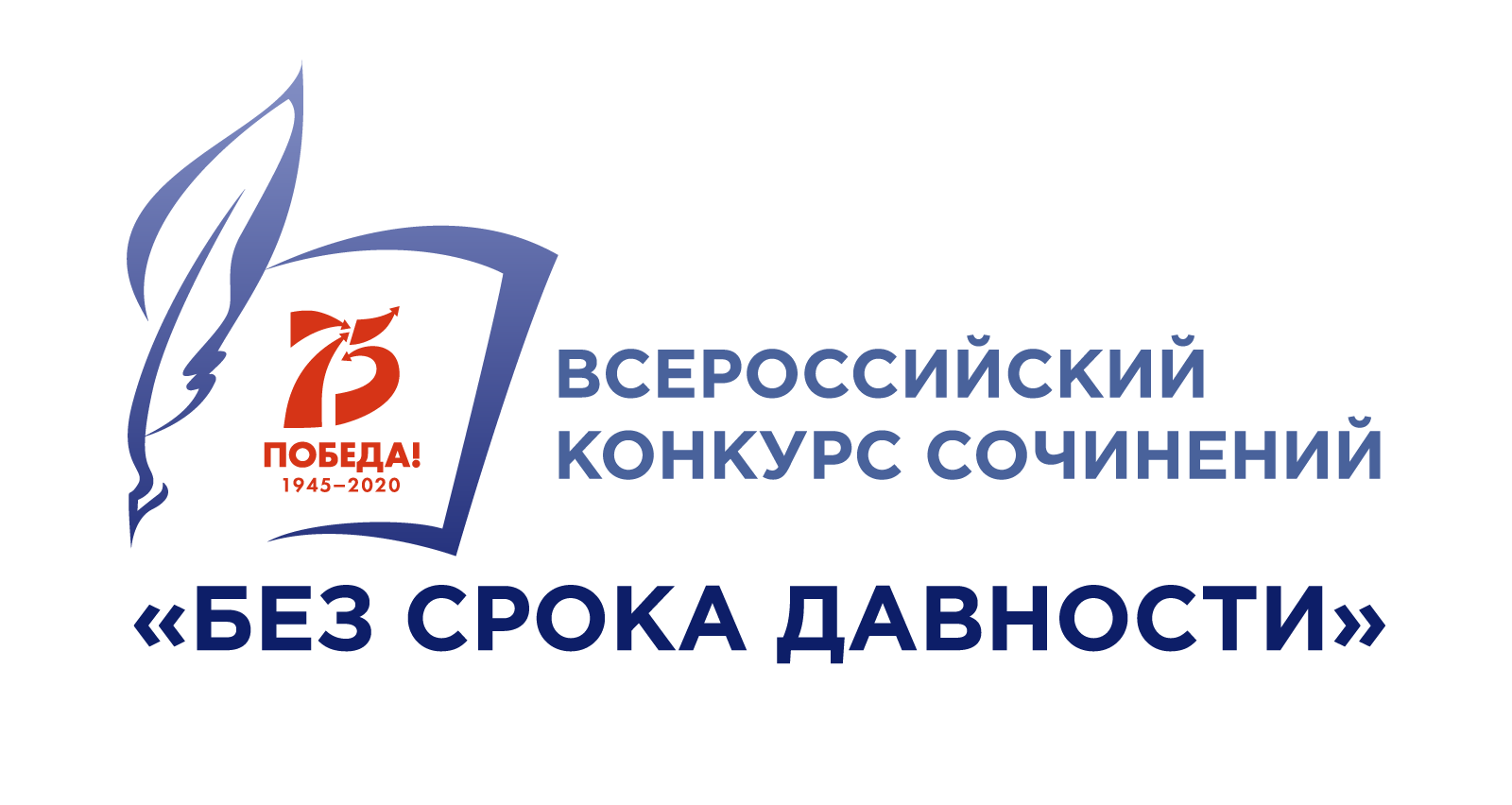 КОНКУРСНАЯ РАБОТАСубъект Российской Федерации:  Тверская областьГород (населенный пункт):Красный ХолмПолное название образовательной организации:МБОУ «Краснохолмская сош № 1»Участник конкурса:СусловаКсенияЭдуардовнаКласс, курс обучения участника:6а классТема сочинения:Моя прабабушка – работница тыла в годы Великой Отечественной войны.Жанр сочинения:рассказ